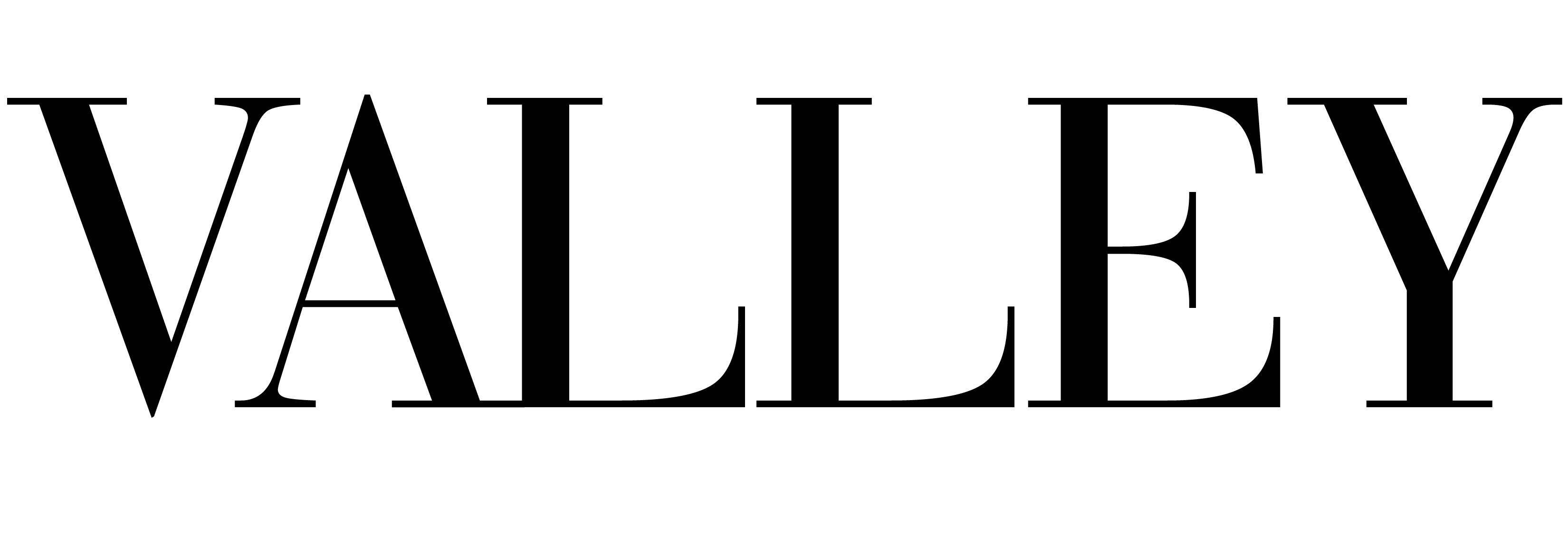 Donation RequestPenn State’s life and style magazine, Valley Magazine, will be hosting their Fall 2010 Meet and Greet in October is asking from The Diner the opportunity to donate items to be available at the event. The meet and greet will be Penn State’s first student-run media networking event and will therefore give your business the opportunity to be involved with a prominent organization. 
We expect a large attendance at this event, which offers your business a unique opportunity to connect with Penn State students and other community members. By donating items The Diner will help the Valley Magazine organization and while at the same time gaining store recognition and promotion of the foods that you donate.We greatly appreciate anything that your business has to offer us and will be in touch with you within the next few weeks. VALLEY Magazine is an entirely student-run magazine that was founded in September 2007 as a resource for female undergraduate students to learn about life and style around the Penn State-University Park campus. The first issue of VALLEY was published in April 2008 and since has had four more issues that feature exceptional student work and creativity.  To find out more about VALLEY Magazine go to our Web site, www.VALLEYmagazinepsu.edu.Valley Magazine309 Hetzel Union BuildingUniversity Park, PA 16802